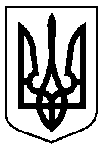 СУМСЬКА МІСЬКА РАДАмайдан Незалежності, 2, м. Суми, 40030, тел.(факс) +38(0542) 700-560, Е-mail: mail@meria.sumy.ua_______________№_____________	         на ____________від__________Шановний пане Прем’єр-міністре!Сумська міська рада на своєму засіданні 28 лютого 2018 року прийняла рішення № 3072-МР «Про звернення до Прем’єр-міністра України Володимира Гройсмана щодо неповного та несвоєчасного відшкодування підприємствам-надавачам послуг наданих населенню субсидій та пільг» (копія рішення  додається).Ми, депутати Сумської міської ради, звертаємось до Вас з проханням розглянути ситуацію, яка склалася у місті Суми щодо неповного та несвоєчасного відшкодування підприємствам-надавачам послуг наданих населенню субсидій та пільг.Так, станом на 20.02.2018 заборгованість державного бюджету по місту перед підприємствами, що обслуговують житло, організаціями - надавачами комунальних послуг, об’єднаннями співвласників багатоквартирних будинків (далі – підприємства) складає 282,3 млн.грн. (за червень-грудень 2017 року та січень 2018 року).Аналіз ситуації щодо погашення заборгованості засвідчує, що ця проблема носить не тільки систематичний характер, а й постійно поглиблюється. Так, на початок кожного місяця існує значна заборгованість перед  підприємствами, яка в середньому, в 2015 році складала 14,8 млн.грн., в 2016 році збільшилась до 156,7 млн.грн., а в 2017 році – до 184,9 млн.грн.	Дана ситуація зумовила те, що підприємства попередили міську владу про свою об’єктивну неспроможність забезпечувати надання послуг населенню на належному рівні, а тому в разі відсутності зрушень у питанні погашення заборгованості, вони залишають за собою право припинити надання послуг у зв’язку з форс-мажорними обставинами. Також, постійна заборгованість державного бюджету та стабільно низький рівень покриття витрат не дають змоги в повному обсязі здійснювати виплату заробітної плати працівникам підприємств, які надають послуги, що, в свою чергу, суперечить нормам чинного трудового законодавства. Як наслідок, у відповідь на заходи та реагування міської влади з питань погашення заборгованості із заробітної плати підприємства вказують на те, що такі причини є об’єктивними наслідками того, що держава не спроможна виконувати власні зобов’язання. В той же час, підприємства, які надають послуги з утримання будинків і споруд та прибудинкових територій та об’єднання співвласників багатоквартирних будинків скаржаться на те, що відсутність фінансування негативним чином впливає на їхню можливість вчасно та якісно виконувати складові тарифу, сплачувати за енергоносії та податки, що між іншим позначається і на додаткових втратах вказаних суб’єктів через необхідність сплати штрафних санкцій. Крім того, обумовленість вищевказаних проблем безумовно впливає і на мотивацію співвласників багатоквартирних будинків, які є у місті, оперативно рухатись у напрямку анонсованої державою політики щодо необхідності самоорганізовуватись, оскільки на прикладі вже створених об’єднань вбачають більше проблем аніж підтримки з боку держави.   Враховуючи вищевикладене, ми, депутати Сумської міської ради просимо Вашого втручання у вирішення порушеного питання, зокрема шляхом надання невідкладних доручень про направлення фінансування для погашення в повному обсязі заборгованості в розмірі 282,3 млн.грн. для бюджету Сумської області для їх наступного розподілу місту Суми, а також забезпечення в подальшому повного та вчасного фінансування у межах існуючих потреб.	Заздалегідь вдячні за допомогу та оперативність вирішення порушеного питання.З повагою та за дорученням депутатівСумської міської ради Секретар Сумської міської ради   		      	                    А.В. БарановПрем’єр-міністру України Гройсману В.Б.01008, м. Київ, вул. Грушевського,12/2